Schutz- und Hygienekonzept– Sportbetrieb –

Name SchützenvereinZum Schutz vor einer weiteren Ausbreitung des Covid-19 Virus verpflichten wir uns, die folgenden Infektionsschutzgrundsätze und Hygieneregeln einzuhalten.Unser Ansprechpartner zum Infektions- bzw. HygieneschutzName: ...	Tel.: ...		E-Mail: ...Allgemeines Das Mindestabstandsgebot von 1,5 m ist im In- und Outdoorsportstättenbereich, einschließlich Zuschauerbereich und Sanitäranlagen, sowie beim Betreten und Verlassen der Sportstätten zu beachten. Dies gilt nicht für Personen, die nach den geltenden Regelungen im Verhältnis zueinander von den Kontaktbeschränkungen befreit sind.Die Zahl der gleichzeitig im Innenbereich von Sportstätten anwesenden Personen ist von dem Betreiber in seinem Hygienekonzept so festzulegen, dass auch bei Erreichen der Personenhöchstzahl die Einhaltung des Mindestabstands von 1,5 m zu jeder Zeit gewährleistet ist. Bei der Festlegung der Personenzahl sind die Gegebenheiten vor Ort zu berücksichtigen. Es muss sichergestellt sein, dass die Einhaltung der Mindestabstände in allen zugänglichen Bereichen einschließlich der sanitären Anlagen und Umkleidekabinen jederzeit gewährleistet ist. Es dürfte sich hierbei empfehlen, dass bezogen auf die Fläche des Raums, in dem der Sport ausgeübt wird, je eine Person pro ca. 20 m2 zugelassen wird.Während der Sportausübung (reiner Schießbetrieb) bestehen gegen die Unterschreitung des Mindestabstandes am Schießstand grundsätzlich keine Einwände (Quelle: Bayerisches Staatsministerium des Innern, für Sport und Integration).Insbesondere beim Betreten oder/und Verlassen von Sportanlagen sind Warteschlangen durch geeignete Vorkehrungen zu vermeiden.Es ist grundsätzlich eine FFP2-Maske zu tragen, ausgenommen bei der Sportausübung oder z.B. beim Duschen. D.h., dass die Schützin bzw. der Schütze beim eigentlichen Schießvorgang keine Mund-Nasen-Bedeckung tragen muss.Ausschluss vom Trainings- und Wettkampfbetrieb und Verwehrung des Zutritts zur Sportstätte inklusive Zuschauerbereich für Personen mit nachgewiesener SARS-CoV-2-Infektion, Personen mit Kontakt zu COVID-19-Fällen in den letzten 14 Tagen, zu Ausnahmen wird hier auf die jeweils aktuell gültigen infektionsschutzrechtlichen Vorgaben verwiesen, – Personen, die einer Quarantänemaßnahme unterliegen, Personen mit unspezifischen Allgemeinsymptomen und respiratorischen Symptomen jeder Schwere (wie z. B. Atemnot, Husten, Schnupfen) oder für eine Infektion mit SARS-CoV-2 spezifischen Symptomen (Verlust des Geruchs- oder Geschmacksinnes). Bei Verdachtsfällen wenden wir ein festgelegtes Verfahren zur Abklärung an (s. Nr. 3).Umkleidekabinen in geschlossenen Räumlichkeiten dürfen unter Einhaltung des Mindestabstands genutzt werden. Die Betreiber von Sportstätten oder Veranstalter kontrollieren die Einhaltung der individuellen Schutz- und Hygienekonzepte und ergreifen bei Nichtbeachtung entsprechende Maßnahmen. Gegenüber Personen, die die Vorschriften nicht einhalten, wird vom Hausrecht Gebrauch gemacht. Soweit die Betreiber von Sportstätten oder Veranstalter ihre sich aus den Konzepten ergebenden Pflichten durch geeignete Maßnahmen (z. B. vertragliche Nutzungsvereinbarung) auf Nutzer übertragen, haben sie stichprobenartig die Erfüllung zu kontrollieren.Die Betreiber von Sportstätten oder Veranstalter schulen Personal (Trainer, Übungsleiter u. a.) und informieren über allgemeine und spezifische Hygienevorschriften.Unterweisung der Schützinnen und Schützen über die AbstandsregelnAushang Hinweisschilder auf dem VereinsgeländeDie jeweils gültigen Personenobergrenzen der Bayerischen Infektionsschutzmaßnahmenverordnung sowie die gegebenenfalls gesonderten Regelungen für den Innen- bzw. Außenbereich, die gegebenenfalls geltenden Sonderregelungen der jeweils zuständigen Kreisverwaltungsbehörde sowie die Regeln für geimpfte und genesene Personen sind zu beachten. Mund-Nasen-Bedeckungen (MNB)Alle Teilnehmer werden gebeten, eigene MNB mitzubringen. Es ist grundsätzlich eine FFP2-Maske zu tragen, ausgenommen bei der Sportausübung oder z.B. beim Duschen. D.h., dass die Schützin bzw. der Schütze beim eigentlichen Schießvorgang keine Mund-Nasen-Bedeckung tragen muss.Ein unberechtigtes Abnehmen der MNB wird mit dem Verweis von der Schießanlage geahndet.Handlungsanweisungen für VerdachtsfällePersonen mit Verdacht auf COVID-19 bzw. mit Erkältungssymptomen (trockener Husten, Fieber etc.) dürfen die Schießanlage nicht betreten. Sollten diese Personen dennoch auf der Schießanlage anwesend sein, werden sie sofort aufgefordert, das Vereinsgelände zu verlassen. Die betroffenen Personen werden aufgefordert, sich umgehend an einen Arzt oder das Gesundheitsamt zu wenden.Sollten Personen während des Aufenthalts auf der Sportanlage Symptome entwickeln, wie z. B. Fieber oder Atemwegsbeschwerden, so haben diese umgehend die Sportanlage bzw. Sportstätte zu verlassen bzw. hat eine räumliche Absonderung zu erfolgen, bis die Person, z. B. ein Kind, abgeholt werden bzw. den Heimweg antreten kann.Von allen Teilnehmern werden die Kontaktdaten (Name, Telefonnummer oder E-Mail-Adresse bzw. Anschrift) sowie der Zeitraum des Aufenthalts aufgenommen, um bei bestätigten Infektionen Personen zu ermitteln und zu informieren, bei denen durch den Kontakt mit der infizierten Person ebenfalls ein Infektionsrisiko besteht.TestungenTestabhängige Angebote können von den Teilnehmenden nur unter Vorlage eines Testnachweises wahrgenommen werden. Sehen die infektionsschutzrechtlichen Regelungen (BayIfSMV) einen Testnachweis für die Inanspruchnahme des Angebotes vor, sind die entsprechenden Vorgaben hinsichtlich der zulässigen Testverfahren umzusetzen. Dabei dürfen nur zugelassene Produkte zur Anwendung kommen, die definierte Standards erfüllen (siehe die Informationen des Bundesinstituts für Arzneimittel und Medizinprodukte, BfArM). Zu möglichen Ausnahmen von etwaigen Testpflichten wird auf die jeweils aktuell gültigen infektionsschutzrechtlichen Vorgaben verwiesen. Zur Gestaltung und Gültigkeit der anerkannten Testnachweise gelten die jeweils aktuellen bundes- oder landesrechtlichen Vorgaben. Ein Testnachweis kann nach den Bestimmungen der COVID-19-SchutzmaßnahmenAusnahmenverordnung (SchAusnahmV) ausgestellt werden, wenn dafür zugelassene In-Vitro-Diagnostika zur Anwendung kommen, die zugrundeliegende Testung maximal 24 Stunden zurückliegt und die Testung vor Ort unter Aufsicht desjenigen stattfindet, der der jeweiligen Schutzmaßnahme unterworfen ist, im Rahmen einer betrieblichen Testung im Sinne des Arbeitsschutzes durch Personal, das die dafür erforderliche Ausbildung oder Kenntnis und Erfahrung besitzt, erfolgt oder von einem Leistungserbringer nach § 6 Abs. 1 der Coronavirus-Testverordnung (TestV) vorgenommen oder überwacht wurde. Organisation: Die Teilnehmenden sollten vorab auf geeignete Weise (ggf. beispielsweise bei Terminbuchung) auf die Notwendigkeit zur Vorlage eines Testnachweises oder einer Testung vor Ort unter Aufsicht des Betreibers hingewiesen werden. Ein vorgezeigter Testnachweis ist einer Plausibilitätskontrolle zu unterziehen, wobei folgender Mindestinhalt zu berücksichtigen ist: Name und Anschrift der Teststelle, Name, Anschrift und Geburtsdatum der getesteten Person, Name des verwendeten Tests, Hersteller des Tests, Art des Tests, Testdatum und Testuhrzeit, Name und Vorname der Person, die den Test durchgeführt bzw. beaufsichtigt hat, Kontext, in dem die Testung erfolgt ist (Vor-Ort-Test, betriebliche Testung, Testung durch Leistungserbringer im Sinne des § 6 Abs. 1 Satz 1 TestV), Testergebnis, Datum und Uhrzeit der Mitteilung des Testergebnisses, Stempel der Teststelle, Unterschrift der verantwortlichen Person.Bei dem Verdacht einer Unrichtigkeit bzw. Ungültigkeit des vorgelegten Testnachweises ist der Einlass zu verwehren, wenn nicht die betroffene Person sich einer Vor-Ort-Testung unterzieht. Kann die bzw. der Teilnehmende keinen Testnachweis vorzeigen, kann alternativ vor Ort unter Aufsicht des Veranstalters/des Betreibers getestet werden; bei positivem Selbsttest erfolgt möglichst eine gezielte Information der Betroffenen durch die Betreiber (Verweis auf Arzt, ggf. notwendiges Verhalten wie Vermeidung von Kontakten, Rückkehr auf direktem Weg nach Hause, Absonderung, Nachholung PCR-Test). Diese Testnachweise können dann innerhalb von 24 Stunden ab Vornahme der Testung auch für andere Angebote genutzt werden. Die Testung kann mittels der folgenden Testmethoden durchgeführt werden: PCR-Tests können insbesondere im Rahmen der Jedermann-Testungen nach Bayerischem Testangebot in lokalen Testzentren und bei niedergelassenen Ärzten erfolgen. Hierbei wird dann ein Testnachweis durch den Leistungserbringer ausgestellt und vor Wahrnehmung des testabhängigen Angebotes vorgezeigt. Antigen-Schnelltests zur professionellen Anwendung („Schnelltests“) müssen von medizinischen Fachkräften oder vergleichbaren, hierfür geschulten Personen vorgenommen oder überwacht werden. Dies ist grundsätzlich bei den lokalen Testzentren, den Apotheken und den vom öffentlichen Gesundheitsdienst beauftragten Teststellen möglich, aber auch im Rahmen einer betrieblichen Testung im Sinne des Arbeitsschutzes oder am Ort des testabhängigen Angebotes, sofern er von medizinischen Fachkräften oder vergleichbaren, hierfür geschulten Personen vorgenommen wird. Bei positivem Ergebnis eines vor Ort von Fachkräften oder geschultem Personal durchgeführten Schnelltests darf die Veranstaltung nicht besucht werden und es besteht mit der Mitteilung des positiven Ergebnisses eine Absonderungspflicht (Isolation). Die betreffende Person muss sich beim Gesundheitsamt melden, welches dann über das weitere Vorgehen informiert. Gemäß § 8 Abs. 1 Nr. 1 IfSG besteht eine Meldepflicht der feststellenden Person hinsichtlich des positiven Testergebnisses an das zuständige Gesundheitsamt. Um als beauftragte Teststelle zu fungieren, müssen sich die Betriebe auf der Homepage des StMGP registrieren (Link: https://www.stmgp.bayern.de/coronavirus/massnahmen/#bayerische-teststrategie). Alternativ zu diesen Testmethoden können Antigen-Schnelltests zur Eigenanwendung („Selbsttests“) verwendet werden, die gegebenenfalls von den Teilnehmenden selbst zu beschaffen sind. Diese Selbsttests müssen vor Ort unter Aufsicht des Veranstalters/des Betreibers oder einer vom Veranstalter/Betreiber beauftragten Person durchgeführt oder überwacht werden. Im Schutz- und Hygienekonzept des Veranstalters/des Betreibers sind Maßnahmen zur Verhinderung von Menschenansammlungen und zur Umsetzung der allgemeinen Hygieneregeln vorzusehen. Die beauftragte Person muss über entsprechende Kenntnisse und Erfahrungen verfügen. Zeigt ein Selbsttest ein positives Ergebnis an, ist der betroffenen Person der Zutritt zu verweigern. Die betroffene Person sollte sich sofort absondern, alle Kontakte so weit wie möglich vermeiden und über den Hausarzt, das Gesundheitsamt oder die Rufnummer 116 117 der Kassenärztlichen Vereinigung einen Termin zur PCR-Testung vereinbaren.Geimpfte und genesene Personen sind vom Erfordernis des Nachweises eines negativen Testergebnisses ausgenommen. Als geimpft gelten Personen, die vollständig gegen COVID-19 mit einem in der Europäischen Union zugelassenen Impfstoff geimpft sind, über einen Impfnachweis in deutscher, englischer, französischer, italienischer oder spanischer Sprache oder in einem elektronischen Dokument verfügen und bei denen seit der abschließenden Impfung mindestens 14 Tage vergangen sind. Als genesen gelten Personen, die über einen Nachweis hinsichtlich des Vorliegens einer vorherigen Infektion mit dem Coronavirus SARS-CoV-2 in deutscher, englischer, französischer, italienischer oder spanischer Sprache oder in einem elektronischen Dokument verfügen, wenn die zugrundeliegende Testung mittels PCR-Verfahren erfolgt ist und mindestens 28 Tage, höchstens aber sechs Monate zurückliegt. Sowohl genesene als auch geimpfte Personen dürfen keine typischen Symptome einer Infektion mit dem Coronavirus SARS-CoV-2 aufweisen. Bei ihnen darf zudem keine aktuelle Infektion mit dem Coronavirus SARS-CoV-2 nachgewiesen sein.Geimpfte bzw. genesene Personen haben vor der Nutzung eines testabhängigen Angebotes einen Impfnachweis bzw. einen Genesenennachweis im Sinne der SchAusnahmV vorzulegen.Hygiene für die Bedieneinrichtungen und für die HändeDesinfektionsmittel werden auf der Schießanlage sowohl für die Hände als auch für die Bedieneinrichtungen in ausreichender Menge bereitgehalten. Nach dem Training werden die Einrichtungen gereinigt und desinfiziert.Es sind generell ausreichend Waschgelegenheiten, Flüssigseife und Einmalhandtücher bereitzustellen. Mittels Aushängen ist mit einer Anleitungen zur Handhygiene auf die regelmäßige Händehygiene hinzuweisen. Bei Endlostuchrollen ist die Funktionsfähigkeit sicherzustellen; nicht zulässig sind Gemeinschaftshandtücher oder -seifen. Trockengebläse sind außer Betrieb zu nehmen, soweit sie nicht über eine HEPA-Filterung verfügen.Haartrockner dürfen nur benutzt werden, wenn der Abstand zwischen den Geräten mindestens 2 Meter beträgt. Die Griffe der Haartrockner müssen regelmäßig desinfiziert werden. Jetstream-Geräte sind erlaubt, soweit diese mit einer HEPA-Filterung ausgestattet sind.Belüftung mit Außenluft bei RaumschießanlagenZur Gewährleistung eines regelmäßigen und aus Sicht des Infektionsschutzes ausreichenden Luftaustausches ist die Lüftungsfrequenz abhängig von der Raumgröße, Personenbelegung und Nutzung (z. B. Tätigkeiten mit erhöhter Aerosolbildung) zu berücksichtigen. Sicherzustellen sind die für ein infektionsschutzgerechtes Lüften notwendigen Luftwechselraten. Bei eventuell vorhandenen Lüftungsanlagen und raumlufttechnischen Anlagen (RLT-Anlagen) ist sicherzustellen, dass diese infektionsschutzgerecht betrieben werden. Die optimale Funktionsfähigkeit des Lüftungssystems insbesondere im Hinblick auf die Zuführung von möglichst 100 Prozent (Außen-)Frischluft während des Betriebs und die Wirksamkeit und Pflege von Filteranlagen ist zu gewährleisten. Verwiesen wird auf die diesbezüglichen Empfehlungen des Umweltbundesamtes (UBA) und der Bundesanstalt für Arbeitsschutz und Arbeitsmedizin (BAuA) in der jeweils aktuellen Fassung. Ergänzend können Luftreinigungsgeräte zum Einsatz kommen. Diese ersetzen aber keineswegs das infektionsschutzgerechte Lüften. Die Zuständigen sind zu unterweisen.Bei gruppenbezogenen Sportangeboten (Training, Wettkampf) indoor sind entsprechend den Empfehlungen der Bundesbehörden ausreichende Lüftungspausen (z. B. 3 bis 5 Minuten alle 20 Minuten) oder aber eine ausreichende kontinuierliche Lüftung, z. B. durch raumlufttechnischen Anlagen, zu gewährleisten. Dabei ist ein ausreichender Frischluftaustausch, der ein infektionsschutzgerechtes Lüften sicherstellt, zu gewährleisten.Zwischen verschiedenen gruppenbezogenen Sportangeboten (Training, Wettkampf) ist die Pausengestaltung so zu wählen, dass ein ausreichender Frischluftaustausch stattfinden kann.Soweit keine besonderen rechtlichen Regelungen über die Teilnehmerzahl bestehen, steht die Obergrenze an zulässigen Personen in einer Sportanlage in Abhängigkeit zu einem standortspezifisch konkret zur Verfügung stehenden Raumvolumen und den raumlufttechnischen Anlagen vor Ort.Ehrenamtliche TätigkeitSämtliche Organisations- und Verwaltungstätigkeiten für den Verein werden, sofern möglich, durch die Verantwortlichen zu Hause durchgeführt.ZuschauerSoweit nach den Regelungen der jeweils gültigen Bayerischen Infektionsschutzmaßnahmenverordnung (BayIfSMV) bei Sportveranstaltungen Zuschauer zugelassen sind, sind neben den Vorgaben dieses Konzepts die Maßgaben der BayIfSMV zu beachten.Soweit die BayIfSMV eine vorherige Terminbuchung vorsieht, ist durch die Buchungen sicherzustellen, dass die Personenhöchstzahl zu keinem Zeitpunkt überschritten wird: Die Zahl der gleichzeitig im Innenbereich von Sportstätten anwesenden Personen ist von dem Betreiber in seinem Hygienekonzept so festzulegen, dass auch bei Erreichen der Personenhöchstzahl die Einhaltung des Mindestabstands von 1,5 m zu jeder Zeit gewährleistet ist. Bei der Festlegung der Personenzahl sind die Gegebenheiten vor Ort zu berücksichtigen. Es muss sichergestellt sein, dass die Einhaltung der Mindestabstände in allen zugänglichen Bereichen einschließlich der sanitären Anlagen und Umkleidekabinen jederzeit gewährleistet ist. Es dürfte sich hierbei empfehlen, dass bezogen auf die Fläche des Raums, in dem der Sport ausgeübt wird, je eine Person pro ca. 20 m2 zugelassen wird.Minderjährige Sportler können zur Wahrnehmung der elterlichen Sorge (Elternrecht) beim Sportbetrieb von ihren Erziehungsberechtigten begleitet werden. Dabei sind Ansammlungen mehrerer Erziehungsberechtigter in jedem Fall zu vermeiden; der Mindestabstand ist einzuhalten.SanitärräumeAuf die Einhaltung des Mindestabstandsgebots von 1,5 Metern ist zu achten, z. B. durch die Nicht-Inbetriebnahme von jedem zweiten Waschbecken, Pissoir o. Ä. Insbesondere in Mehrplatzduschräumen gilt die Beachtung des Mindestabstands. Die Personenzahl, die zeitgleich die sanitären Anlagen nutzen darf, sollte begrenzt werden.Die Lüftung in den Duschräumen sollte ständig in Betrieb sein, um Dampf abzuleiten und Frischluft zuzuführen. Die Stagnation von Wasser in den außer Betrieb genommenen Sanitäranlagen ist zu vermeiden.Unterweisung der Vereinsmitglieder und aktive KommunikationDie Betreiber von Sportstätten oder Veranstalter kommunizieren die Notwendigkeit der Einhaltung der Sicherheitsmaßnahmen.Die Betreiber von Sportstätten oder Veranstalter schulen Personal (Trainer, Übungsleiter u. a.) und informieren über allgemeine und spezifische Hygienevorschriften.Vor Beginn der Schießzeiten werden die Standaufsichten über die getroffenen Regelungen unterwiesen.Zugangsberechtigte (Sporttreibende, Mitarbeiter, Funktionspersonal u. a.) sind per Aushang o. Ä. darauf hinzuweisen, dass bei Vorliegen von Symptomen einer akuten Atemwegserkrankung jeglicher Schwere oder von Fieber sowie der unter Nr. 1 genannten Ausschlusskriterien das Betreten der Sportanlage untersagt ist. Die Veranstalter und Sportanlagenbetreiber sind darüber hinaus aber weder berechtigt noch verpflichtet, in diesem Zusammenhang eigenständig Gesundheitsdaten der Nutzer zu erfassen. Zugangsberechtigte von Sportstätten/Sportanlagen (indoor und outdoor) sind vorab in geeigneter Weise über diese Ausschlusskriterien zu informieren (z. B. durch Aushang). Sportanlagenzugangsberechtigte sind beim Betreten der Schießanlage über das Abstandsgebot, die Tragepflicht einer FFP2-Maske und über die Reinigung der Hände mit Seife und fließendem Wasser zu informieren.Sonstige HygienemaßnahmenDie Schützinnen und Schützen schießen mit ihren eigenen Waffen. Gegebenenfalls eingesetzte Leihutensilien wie Leihwaffen oder Sportkleidung werden vor der Übergabe und nach der Rückgabe mit einem geeigneten Mittel behandelt.________________________		_______________________________________Ort, Datum					Unterschrift –  SchützenmeisterErstellt durchName
DatumReinigungs- und Desinfektionsplan
SportbetriebErhebung von Kontaktdaten zur Bekämpfung der Corona-PandemieKontaktdaten-Erhebung – Informationen nach Art. 13 DSGVO anbei.	Informationen nach Art. 13 DSGVO zur Dokumentation Ihres Sportbetriebs

Name SchützenvereinLiebe Mitglieder, liebe Gäste,danke, dass Sie durch die Beachtung der Hygieneregeln dazu beitragen, dass wir den Sportbetrieb auf dieser Anlage sicher durchführen können. Dennoch können wir nicht dafür garantieren, dass die getroffenen Maßnahmen einen vollumfänglichen Schutz vor einer Ansteckung mit Sars-CoV-2 bieten.Um Sie und uns vor einer weiteren Ausbreitung von Covid-19 zu schützen, dokumentieren wir Ihren Aufenthalt bei uns. Dazu notieren wir Ihren Namen und Ihre Telefonnummer oder Ihre E-Mail-Adresse sowie die Zeit Ihres Aufenthalts bei uns. So können wir Sie im Fall der Fälle informieren, wenn Sie bei Ihrem Aufenthalt in unserer Anlage mit einer infizierten Person Kontakt hatten. Sollte bei Ihnen eine Infektion festgestellt werden, können wir dementsprechend die anderen Besucher über die Gefährdung informieren. 
Ihr Name wird in diesem Fall nicht genannt. Ihre Daten werden nach 4 Wochen gelöscht. Rechtsgrundlage für die Dokumentation ist Art. 6 Abs. 1 lit. f) der Datenschutzgrundverordnung (DSGVO). Ihnen steht das Recht auf Beschwerde bei einer Datenschutzaufsichtsbehörde zu...., 1. Schützenmeister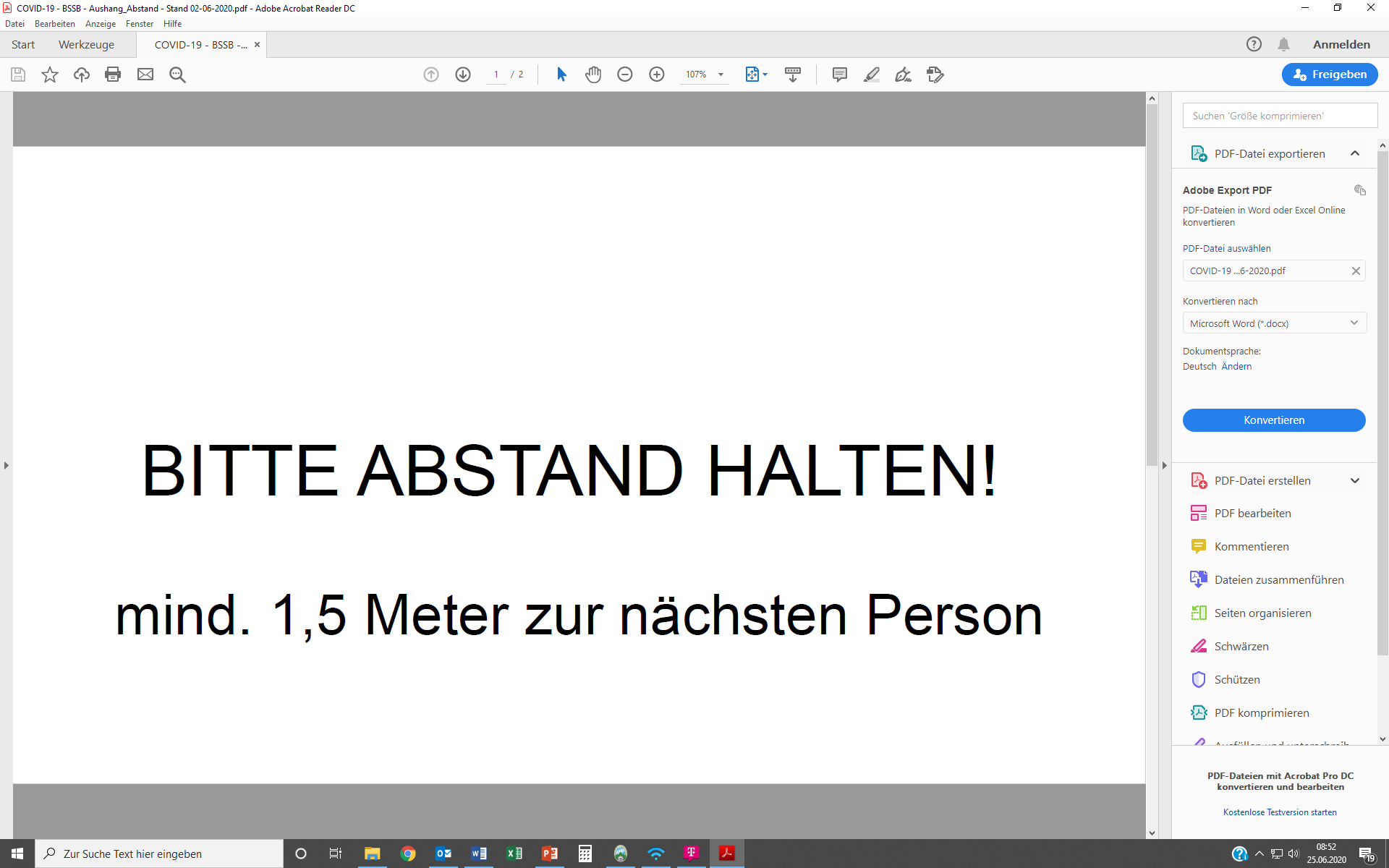 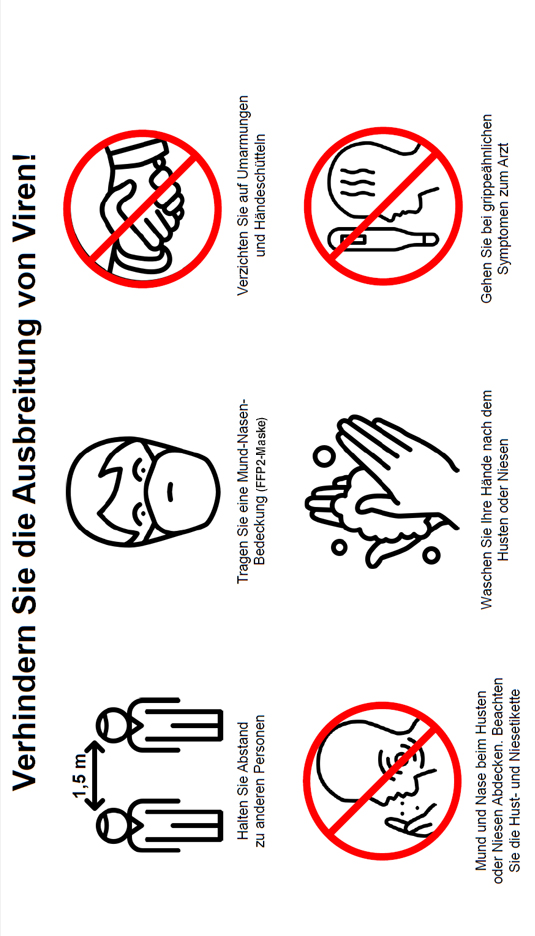 MaßnahmeIndikation und HäufigkeitAusführung, ggf. DurchführungsortMittel, Konzentration, Einwirkzeit (EWZ)Händereinigung und -desinfektionHändereinigung und -desinfektionHändereinigung und -desinfektionHändereinigung und -desinfektionHände waschenzum Schießbeginnbei VerschmutzungHände waschenmit Einmaltuch oder frischem Handtuch abtrocknenWaschlotionWaschen kontaminierter Händebei Verschmutzung der Hände mit potentiell infektiösen Materialien (z.B. Sekrete)grobe Verschmutzungen mit Desinfektionsmittel-getränktem Einmaltuch vor Ort entfernen, dann Händedesinfektion, dann Waschen.Hygienische Händedesinfektionbei Betreten der SchießanlageNACH Kontakt mit potentiell infektiösen MaterialienHände müssen vor Desinfektion trocken sein3 ml Desinfektionsmittel in der Hand verreiben, bis Hände trocken sindFingerkuppen, Nagelfalze sind mit einzubeziehenDesinfektionsmittel: 
Typ ...gebrauchsfertig30 Sek. Flächen und BedieneinrichtungenFlächen und BedieneinrichtungenFlächen und BedieneinrichtungenFlächen und BedieneinrichtungenBedieneinrichtungendes SchießstandsLeihwaffenLeihutensilienNach Nutzungdesinfizierend reinigenDesinfektionsmittel: 
Typ ...HaushaltspapierBenutzung nach Abtrocknen möglichTürklinkenNach Bedarfdesinfizierend reinigenDesinfektionsmittel: 
Typ ...HaushaltspapierBenutzung nach Abtrocknen möglichSanitäre AnlagenSanitäre AnlagenSanitäre AnlagenSanitäre AnlagenWaschbecken, WasserhähneDuschenNach Bedarfdesinfizierend reinigenDesinfektionsmittel: 
Typ ...HaushaltspapierBenutzung nach Abtrocknen möglichToilettenNach Bedarfdesinfizierend reinigenDesinfektionsmittel: 
Typ ...HaushaltspapierBenutzung nach Abtrocknen möglichErstellt von:(Name und Funktion)Name(Funktion)Datum und Unterschrift:Freigegeben von:(Name und Funktion)Name1. SchützenmeisterDatum und UnterschriftDatum, Uhrzeit (Aufenthalt von/bis)Datum, Uhrzeit (Aufenthalt von/bis)VornameNachnameAnschrift oder Telefonnummer oder E-Mail-AdresseAnschrift oder Telefonnummer oder E-Mail-AdresseUnterschriftUnterschrift